COURSE TEXTBOOK LIST INFORMATION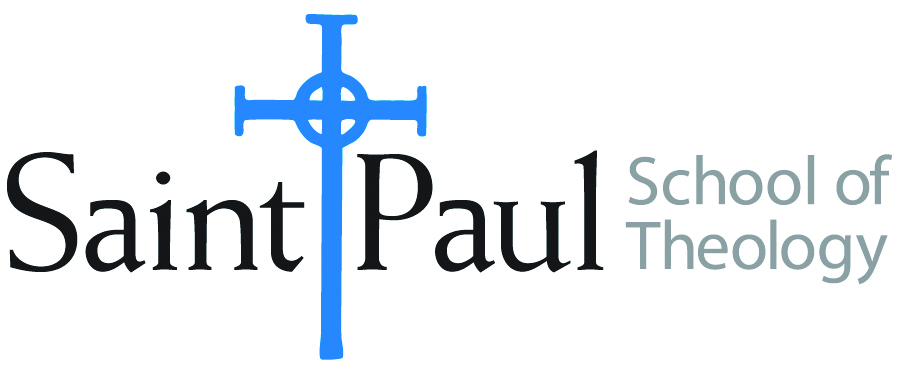 FACULTY INSTRUCTIONSFACULTY INSTRUCTIONSSTUDENT INSTRUCTIONS(Both Campuses)STUDENT INSTRUCTIONS(Both Campuses)For each semester taught, faculty should complete and submit a new form each time the course is taught and returned. Forms are due by the first day of registration for a given term.  DESKCOPY – ordered by faculty and adjuncts at a $200 max for 1st time use of text per course.  Please fill out an Expense Reimbursement Form, attach all actual/delivered receipts, return via email or mail, and this should be reimbursed with your first stipend payment (or next payroll payment)For each semester taught, faculty should complete and submit a new form each time the course is taught and returned. Forms are due by the first day of registration for a given term.  DESKCOPY – ordered by faculty and adjuncts at a $200 max for 1st time use of text per course.  Please fill out an Expense Reimbursement Form, attach all actual/delivered receipts, return via email or mail, and this should be reimbursed with your first stipend payment (or next payroll payment)Students may acquire textbooks by ordering online via Amazon or other book retailer and having books shipped to them.  Regardless of shopping / ordering method, students may check Cokesbury online for discount on text and certain texts may be sent free delivery. Students may acquire textbooks by ordering online via Amazon or other book retailer and having books shipped to them.  Regardless of shopping / ordering method, students may check Cokesbury online for discount on text and certain texts may be sent free delivery. COURSE INSTRUCTOR(S)Joshua S. BartholomewJoshua S. BartholomewJoshua S. BartholomewCOURSE NUMBER & SECTIONCHS 349CHS 349CHS 349COURSE NAMEThe Black Church in the U.S.A.The Black Church in the U.S.A.The Black Church in the U.S.A.COURSE SEMESTER & YEAR  Spring 2023Spring 2023Spring 2023DATE OF SUBMISSIONBOOK TITLE and EDITION(include subtitle if applicable)BOOK TITLE and EDITION(include subtitle if applicable)AUTHOR(S)# of PAGES to be readPUBLISHER and  DATE13-Digit ISBN(without dashes)LIST PRICE(est)1The Black Church in the African American ExperienceC. Eric Lincoln and Lawrence H. Mamiya300Duke University Press, 1990 (2003)  9780822310730$332Black Religion and Black Radicalism: An Interpretation of the Religious History of African AmericansWilmore, Gayraud S.200Orbis Books, 19989781570751820$323Black Churches and Local Politics: Clergy Influence, Organizational Partnerships, and Civic EmpowermentSmith, Drew R.  200Rowman and Littlefield Publishers, 2005  9780742545229$374Black Preaching: The Recovery of a Powerful ArtMitchell, Henry H.120Abigndon Press, 1990  9780687036141$165What’s Faith Got to Do with It? Black Bodies/Christian SoulsDouglas, Kelly Brown  220Orbis Books, 2005  9781570756092$21TOTAL Number of Pages to Be ReadTOTAL Number of Pages to Be ReadBOOK TITLE and EDITION(include subtitle if applicable)BOOK TITLE and EDITION(include subtitle if applicable)AUTHOR(S)# of PAGES to be readPUBLISHER and  DATE13-Digit ISBN(without dashes)LIST PRICE(est)1The Social Teachings of the Black ChurchesParis, PeterFortress Press, 1985  9780800618056$242A Black Theology of Liberation: 50th Anniversary EditionCone, JamesOrbis Books, 20209781626983854$213Righteous Discontent: The Women’s Movement in the Black Baptist Church, 1880-1920Higginbotham, Evelyn BrooksHarvard University Press, 1994  9780674769786$35